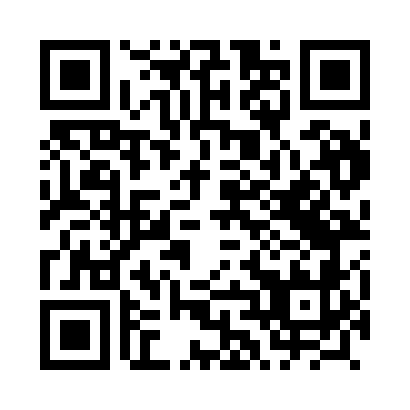 Prayer times for Czaplaki, PolandMon 1 Apr 2024 - Tue 30 Apr 2024High Latitude Method: Angle Based RulePrayer Calculation Method: Muslim World LeagueAsar Calculation Method: HanafiPrayer times provided by https://www.salahtimes.comDateDayFajrSunriseDhuhrAsrMaghribIsha1Mon4:096:0312:314:597:008:472Tue4:076:0112:315:007:018:493Wed4:045:5912:315:017:038:514Thu4:015:5712:305:027:058:535Fri3:595:5512:305:037:068:556Sat3:565:5312:305:047:088:577Sun3:535:5112:295:067:098:598Mon3:505:4812:295:077:119:019Tue3:485:4612:295:087:129:0410Wed3:455:4412:295:097:149:0611Thu3:425:4212:285:107:159:0812Fri3:395:4012:285:117:179:1013Sat3:375:3812:285:127:199:1214Sun3:345:3612:285:137:209:1515Mon3:315:3412:275:147:229:1716Tue3:285:3212:275:157:239:1917Wed3:255:3012:275:167:259:2218Thu3:225:2812:275:177:269:2419Fri3:195:2612:265:187:289:2620Sat3:175:2412:265:197:309:2921Sun3:145:2212:265:207:319:3122Mon3:115:2012:265:217:339:3323Tue3:085:1812:265:227:349:3624Wed3:055:1612:255:237:369:3825Thu3:025:1412:255:247:379:4126Fri2:595:1212:255:257:399:4327Sat2:565:1012:255:267:409:4628Sun2:535:0912:255:277:429:4929Mon2:505:0712:255:287:449:5130Tue2:475:0512:255:297:459:54